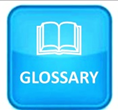 Glossary of TermsSENSpecial Educational NeedsSEN Code of PracticeThe legal document that sets out the requirements for SENAccess PlanA plan that details how a child is to be supported to improve their behaviour – it will include targets and strategiesEHC PlanEducation, Health and Care PlanSENDSpecial Educational Needs and/or DisabilitiesSENDCoSpecial Educational Needs and/or Disabilities Coordinator SaLTSpeech and Language TherapyCAMHSChild and Adolescent Mental Health ServiceEPEducational PsychologistOTOccupational TherapyEHCNAThis is the assessment that a local authority will do in determining whether or not a child has special educational needs and whether they need additional provision in order to meet these needs.  